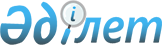 О некоторых вопросах расширения территории государственного учреждения "Алакольский государственный природный заповедник" Комитета лесного и охотничьего хозяйства Министерства сельского хозяйства Республики КазахстанПостановление Правительства Республики Казахстан от 5 октября 2010 года № 1025

      В целях сохранения уникального биологического разнообразия водно-болотных угодий Алаколь-Сасыкольской системы озер и в соответствии с Законом Республики Казахстан от 7 июля 2006 года "Об особо охраняемых природных территориях" Правительство Республики Казахстан ПОСТАНОВЛЯЕТ:



      1. Изъять из земель водного фонда Урджарского района Восточно-Казахстанской области земельные участки общей площадью 933 гектаров.



      2. Предоставить указанные в пункте 1 настоящего постановления земельные участки и земли запаса общей площадью 44572 гектаров на территории Урджарского района Восточно-Казахстанской области государственному учреждению "Алакольский государственный природный заповедник" Комитета лесного и охотничьего хозяйства Министерства сельского хозяйства Республики Казахстан" (далее - учреждение) в постоянное землепользование согласно приложению к настоящему постановлению, в порядке, установленном законодательством Республики Казахстан.



      3. Перевести земельные участки учреждения, указанные в приложении к настоящему постановлению, в категорию земель особо охраняемых природных территорий.



      4. Акимату Восточно-Казахстанской области в порядке, установленном законодательством Республики Казахстан, установить охранную зону вокруг земель учреждения, с запрещением и (или) ограничением в пределах этой зоны любой деятельности, отрицательно влияющей на состояние и восстановление экологических систем.



      5. Утратил силу постановлением Правительства РК от 04.09.2015 № 745 (вводится в действие по истечении десяти календарных дней после дня его первого официального опубликования).



      6. Настоящее постановление вводится в действие со дня подписания.      Премьер-Министр

      Республики Казахстан                       К. Масимов

Приложение          

к постановлению Правительства

Республики Казахстан    

от 5 октября 2010 года № 1025

                          Экспликация земель,

 предоставляемых в постоянное землепользование государственному

 учреждению "Алакольский государственный природный заповедник"

Комитета лесного и охотничьего хозяйства Министерства сельского

     хозяйства Республики Казахстан" на территории Урджарского

                района Восточно-Казахстанской области
					© 2012. РГП на ПХВ «Институт законодательства и правовой информации Республики Казахстан» Министерства юстиции Республики Казахстан
				Категория и состав земельПлощадь, гаУрджарский район -

1) земли запаса,

пастбища

сенокосы

прочие угодья2) земли водного фонда:44572,0

7205,9

269,0

37097,1933,0Всего:45505,0